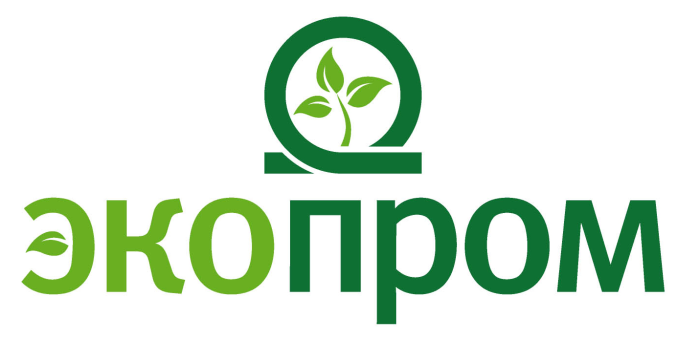 ЗАО "Научно-производственная фирма «Экопром»
________________________________________________________________________________________________________
140070, Московская обл., Люберецкий район, п. Томилино, ул. Гаршина, д. 11 р/с 40702810840020004816 
в ПАО "СБЕРБАНК РОССИИ" г. Москва, к/с 30101810400000000225, БИК 044585445, ИНН 5027078821, 
КПП 502701001  Тел. +7 (495) 5149306, www.ekoprom.org, ekoprom@ekoprom.org
_______________________________________________________________________________________________________24.08.2016                                                                                                   В отдел закупокУважаемые коллеги!Сообщаем Вам, что с 8 сентября 2016г. происходит изменение ассортимента и цен на продукцию ЗАО «НПФ «Экопром». Прайс-лист содержит следующие обновления:1) ассортимент расширен за счет спрея Чистотел для декоративных кроликов и подстилок Mr.Fresh Start 40*60 (1шт);2) изменение цен на ряд уже существующих позиций, в связи с подорожанием сырья и упаковки, средний процент подорожания по которым составит 7 %;3) на 2 sku (RolfClub 3D для кошек до 4 и более 4 кг) сделано антикризисное предложение, и цена снижена на 10%. Подробнее с ценами можно ознакомиться в прайс-листе.
Обращаем Ваше внимание, что все заказы, сделанные до вечера 8 сентября и отгруженные до 12 сентября  2016 года, будут выписаны по старым ценам.С уважением и надеждой на дальнейшее сотрудничество,                 


Вязников Виталий Николаевич,
коммерческий директор ЗАО «НПФ «Экопром»